T: Władze państwaDrodzy uczniowie.W Polsce, jak i w innych krajach są władze, które kierują naszym państwem.                                                                                          Najważniejszą osobą i głową naszego państwa jest prezydent pan Andrzej Duda, który stoi na straży suwerenności i bezpieczeństwa państwa.Drugą najważniejszą osobą w państwie jest premier Mateusz Morawiecki, który kieruje Radą Ministrów.Sejm  tworzą  posłowie, którzy zostali wybrani  przez nas w wyborach. Ich praca polega na tworzeniu ustaw decydujących o zasadach funkcjonowania podstawowych dziedzin życia obywateli.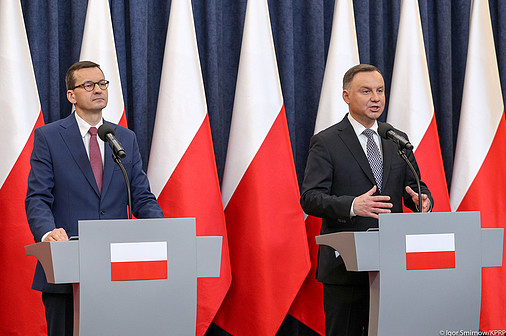 Wskaż na  fotografiach  prezydenta polski, premiera oraz sejm.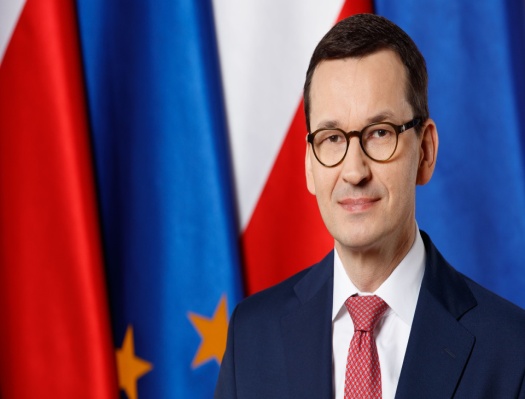 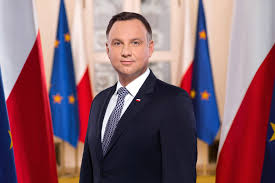 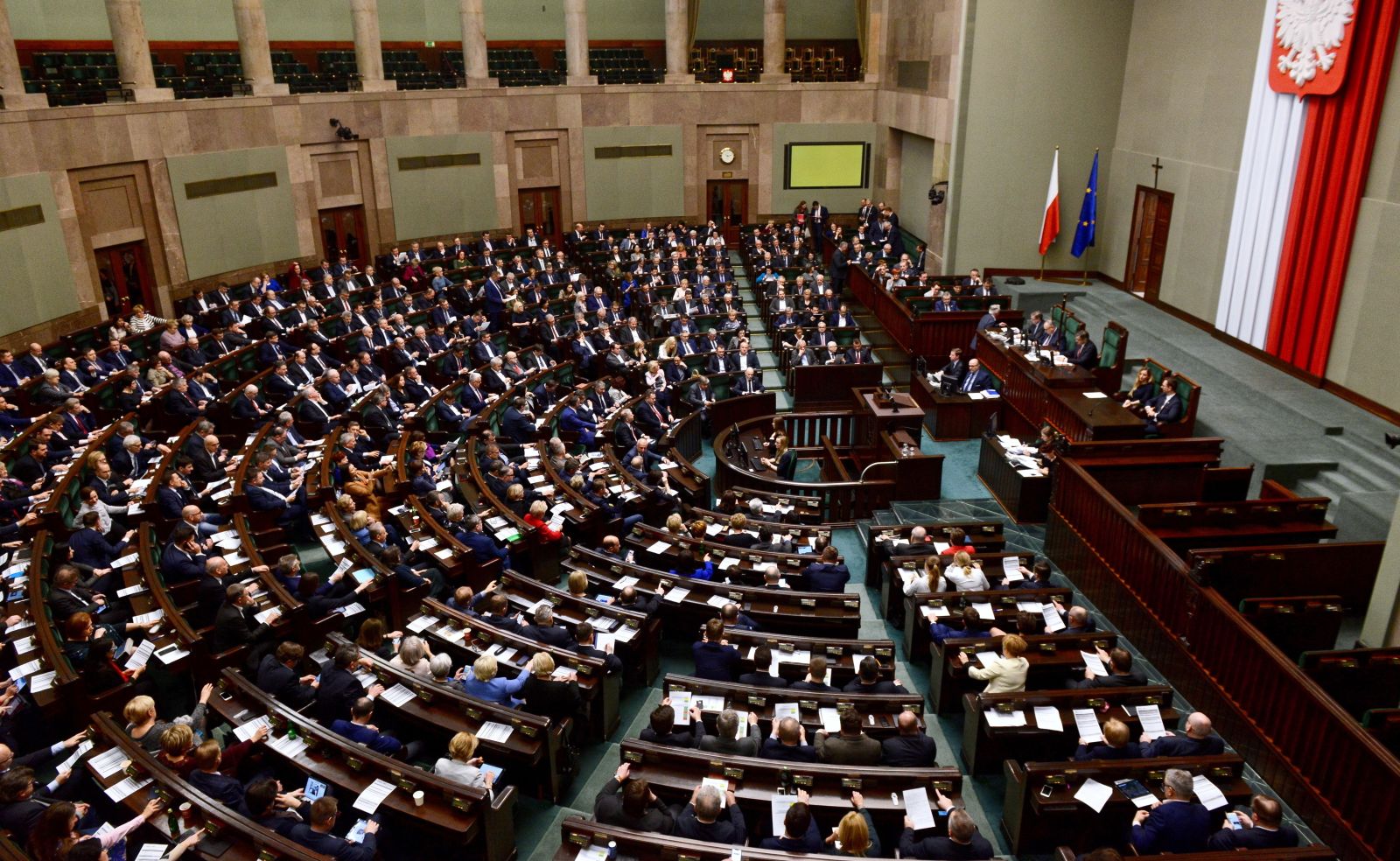 